ข้อมูลผลการดำเนินงานในเชิงสถติ การตั้งจุดตรวจ จุดสกัด สภ.เด่นชัยประจำปีเดือน ธันวาคม 2566ข้อมูล ณ วันที่ 31 ธันวาคม 2566					ตรวจแล้วถูกต้อง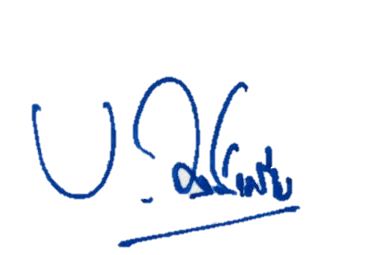                พ.ต.อ. 		                            ( เบน วงศ์เครือ )			                   ผกก.สภ.เด่นชัยเดือน/ปีจำนวนตั้งจุดตรวจจำนวนการเรียกตรวจ(ราย)พบกระทำความผิด(ราย)จำนวนออกใบสั่งเปรียบเทียบปรับ(ราย)ไม่พบการกระทำผิด(ราย)ว่ากล่าวตักเตือน(ราย)ธันวาคม 2566116478343276313567รวม116478343276313567